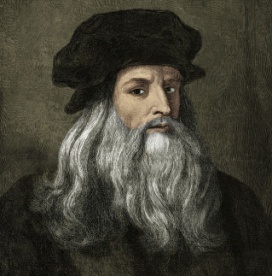 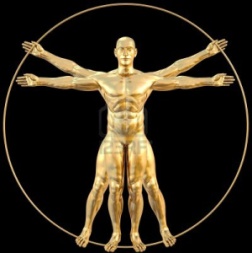 Are You Perfectly Proportional?Being perfect is all about the numbers. Leonardo DaVinci agrees with Mr. Z. Back in the day, this famous painter and mathematician (bet you didn’t know he is one of the greatest mathematical minds of all times, did ya?) decided to put a standard on perfection. He stated that for someone to be perfect in terms of physique, one must have a certain number of ratios when comparing different parts of their body.  He illustrated these ratios in the very popular, Vitruvian Man. In this activity, yourself and a partner will determine if you are, in fact, perfect! Information: The Vitruvian Man is based off of the following ratios: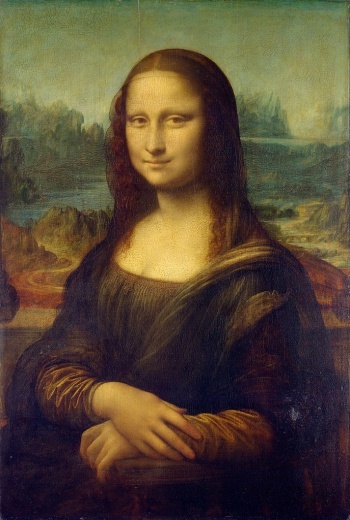 Total height = 8 headsHip height = 4 headsTotal arm span = total height = 8 headsElbow to fingertip = 2 headsWrist to fingertip = 1 headObjective: With a partner, measure the following in inches and record your results in the chart provided. Once finished, answer each question on the back to determine if you are in fact “perfectly proportional”.Questions:  Answer the questions in COMPLETE SENTENCES.1. What is the ratio of your head height to total height? _______________Does your own ratio come close to the ratio of the Vitruvian man?2. What is the ratio of your head height to hip height? _______________How does it compare to the Vitruvian Man?3. What is the ratio of your head height to arm span? ________________Is it the same as the ratio to the total height?4. What is the ratio of your head height to your elbow to fingertip length? ______________How does it compare to the Vitruvian Man?5. What is the ratio of your head height to the wrist to fingertip length? _______________Is it the same?InchesConvert to Head measurementConvert to Head measurementTotal HeightHead HeightHip HeightArm SpanElbow to FingertipWrist to Fingertip